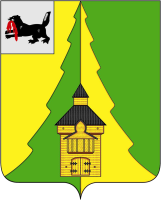 Иркутская областьНижнеилимский районКонтрольно-счетная палатаНижнеилимского муниципального района_____________________________________________________________________________________===========================================================================От  30 апреля 2021 года                                                                                 г. Железногорск-ИлимскийЗАКЛЮЧЕНИЕ № 01-10/15по результатам внешней проверки годового отчета об исполнении бюджета Хребтовского муниципального образования за 2020 год        Заключение на годовой отчет об исполнении бюджета Хребтовского городского поселения (далее – Хребтовское МО, или ГП, или МО «Хребтовское ГП») за 2020 год сформировано Контрольно-счетной палатой Нижнеилимского муниципального района в соответствии с требованиями ст. 264.4 Бюджетного кодекса Российской Федерации (далее - БК РФ), Положением о Контрольно-счетной палате Нижнеилимского муниципального района (далее – КСП района), утвержденным Решением Думы Нижнеилимского муниципального района от 22.02.2012г. № 186, Положением о бюджетном процессе в Хребтовском городском поселении, утвержденным Решением Думы Хребтовского городского поселения от 30.11.2017г. № 7, Соглашением о передаче Контрольно-счетной палате Нижнеилимского муниципального района полномочий контрольно-счетного органа Хребтовского городского поселения по осуществлению внешнего муниципального финансового контроля от 29.12.2015г. № 09 и Стандарта внешнего муниципального финансового контроля КСП Нижнеилимского муниципального района «Порядок организации и проведения внешней проверки годового отчета об исполнении местного бюджета».        Внешняя проверка годовой отчетности об исполнении бюджета Хребтовского МО проводилась на выборочной основе, включала в себя анализ, сопоставление и оценку годовой бюджетной отчетности, регистров бюджетного учета.            Проведенная в соответствии с требованиями ст. 264.4 БК РФ внешняя проверка годовой бюджетной отчетности показала следующее.        Утверждение местного бюджета на 2020 год обеспечено до начала финансового года.            Предельные значения его параметров, установленные БК РФ, соблюдены.           Основные характеристики бюджета и состав показателей, содержащиеся в решении о бюджете, соответствуют ст.184.1 БК РФ.        В состав представленной годовой бюджетной отчетности об исполнении бюджета Хребтовского муниципального образования включены формы отчетов, предусмотренные п. 3 ст. 264.1 БК РФ, пунктом 11 Инструкции о порядке составления и представления годовой, квартальной и месячной отчетности об исполнении бюджетов бюджетной системы Российской Федерации, утвержденной приказом Министерства финансов Российской Федерации от 28.12.2010г. № 191н (в ред. от 16.12.2020г.) (далее – Инструкция № 191н).       В части установления полноты бюджетной отчетности муниципального образования и ее соответствия требованиям нормативных правовых актов, представленной к проверке бюджетной отчетности на предмет ее соответствия по составу, структуре и заполнению (содержанию) требованиям БК РФ, Инструкции № 191н, Указаниям о порядке применения бюджетной классификации РФ (Приказ Минфина России от 06.06.2019г. № 85н (ред. от 29.12.2020) «О Порядке формирования и применения кодов бюджетной классификации Российской Федерации, их структуре и принципах назначения») установлено следующее.      В соответствии с п.7 Инструкции № 191н в целях составления годовой бюджетной отчетности проводится инвентаризация активов и обязательств в установленном порядке.       На основании распоряжения администрации Хребтовского ГП от 25.12.2020г. № 45, № 46, приказа директора МУК ИДЦ «Кедр» от 25.12.2020г. № 4, № 5 была проведена инвентаризация имущества и финансовых обязательств администрации Хребтовского городского поселения и подведомственного учреждения культуры.Баланс главного распорядителя, распорядителя, получателя бюджетных средств, главного администратора, администратора источников финансирования дефицита бюджета, главного администратора, администратора доходов бюджета (ф. 0503130)      Баланс главного распорядителя бюджетных средств на 01 января 2021 года (ф. 0503130) отражает данные о стоимости активов, обязательств, финансовом результате на конец 2020 года, с учетом проведенных при завершении финансового года заключительных оборотов по счетам бюджетного учета.  - по администрации Хребтовского ГП (далее – ГРБС):      Согласно показателям раздела 1 «Нефинансовые активы» балансовая стоимость основных средств составляла на начало и конец 2020 года в сумме 941,3 тыс. рублей, материальные запасы на начало года составляли в сумме 363,0 тыс. рублей, на конец отчетного периода составили в сумме 310,7 тыс. рублей.      Нефинансовые активы имущества казны на 01.01.2020 года составляли в сумме 1 983,7 тыс. рублей, на конец отчетного периода - в сумме 6 595,8 тыс. рублей.            Показатели раздела 2 «Финансовые активы» на начало 2020 года составляли в сумме 250,6 тыс. рублей, на конец отчетного периода составляют в сумме 23 145,6 тыс. рублей и состоят из сумм дебиторской задолженности по счетам 020500000, 020600000, 020800000, 020900000, 030300000.       Показатели раздела 3 «Обязательства» на начало года составляли в сумме 18,1 тыс. рублей, на конец отчетного периода – в сумме 22 674,5 тыс. рублей и состоят из сумм кредиторской задолженности по счетам 030200000, 020800000, 030300000, 040140000.       Показатели раздела 4 «Финансовый результат» отражают финансовый результат деятельности получателя бюджетных средств, администратора источников финансирования дефицита бюджета, администратора доходов бюджета по счетам бюджетного учета и составляют на конец отчетного периода в сумме 781,8 тыс. рублей.       В соответствии с Инструкцией № 191н в состав Баланса (ф. 0503130) включена Справка о наличии имущества и обязательств на забалансовых счетах, согласно данной справки на забалансовом учете по состоянию на 01.01.2021 года сформированы остатки средств на счетах на общую сумму 1 824,5 тыс. рублей.      Проверка достоверности показателей баланса ф. 0503130 путем сопоставления с данными Главной книги, установлено следующее:- остаток на начало 2020 года стр.140 «Нефинансовые активы имущества казны» (010800000) раздела 1 «Нефинансовые активы» (ф.0503130) в сумме 1 983,7 тыс. рублей не соответствует остатку на начало отчетного периода по счетам: 108.51, 108.52, 108.55 Главной книги в сумме 3 159,1 тыс. рублей, сумма расхождения составила 1 175,4 тыс. рублей;- показатели раздела 4 «Финансовый результат» на конец отчетного периода ф.0503130 (казна) в сумме 1 983,7 тыс. рублей не соответствуют показателям Главной книги (казна) по счету 401.30 «Финансовый результат…» в сумме 3 159,1 тыс. рублей. Сумма расхождения составила 1 175,4 тыс. рублей.      Анализ «Отчета о бюджетных обязательствах» (ф.0503128) показал, что данные об объемах утвержденных бюджетных ассигнований и доведенных лимитов бюджетных обязательств соответствуют данным ф.0503127.       В сведениях об исполнении бюджета (ф. 0503164) отражены обобщенные данные о результатах исполнения бюджета. Согласно п.163 Инструкции № 191н сведения формируются на основании показателей отчета об исполнении бюджета (ф. 0503127).      В ходе проверки выявлены следующие нарушения заполнения ф. 0503164 согласно пункту 163 Инструкции № 191н:- сумма строк 200 графы 7 раздела 2 «Расходы бюджета» в сумме 2 966 244,3 рублей не соответствует сумме отклонений графы 7 раздела 2 «Расходы бюджета» в сумме 3 054 095,89 рублей. Разность сумм составила 87 851,59 рублей;- в разделах «Расходы бюджета» и «Источники финансирования» дефицита бюджета» должны отражаться показатели еще и в разрезе кодов глав БК.      Итоговые данные формы ф. 0503168 «Сведения о движении нефинансовых активов» соответствуют данным баланса (ф.0503130).Сведения по дебиторской и кредиторской задолженности (ф. 0503169)      Текущая дебиторская задолженность на 01.01.2020 года составила в сумме 250,6 тыс. рублей, на 01.01.2021 года – в сумме 23 145,6 тыс. рублей, в том числе долгосрочная дебиторская задолженность составляет в сумме 10 312,0 тыс. рублей, в том числе по счету:- 020500000 «Расчеты по доходам» в сумме 22 824,3 тыс. рублей, в том числе долгосрочная задолженность в сумме 10 312,0 тыс. рублей с отражением расчетов по безвозмездным поступлениям текущего характера от других бюджетов бюджетной системы РФ, которые являются доходами будущих периодов. В качестве доходов будущих периодов в долгосрочной задолженности отражена сумма безвозмездных поступлений только 2022 года (второй год планового периода), безвозмездные поступления первого планового периода (2021 год) в сумме 10 878,6 тыс. рублей в долгосрочной дебиторской задолженности не отражены и учтены в общей сумме дебиторской задолженности.      Дебиторская задолженность на конец отчетного периода за 2020 год увеличилась на 22 895,0 тыс. рублей.      Кредиторская задолженность по состоянию на 01.01.2020 года составила в сумме 18,1 тыс. рублей, на 01.01.2021 года кредиторская задолженность увеличилась на сумму 22 656,4 тыс. рублей и составила в сумме 22 674,5 тыс. рублей, в том числе: - 040140000 «Доходы будущих периодов» в сумме 22 643,6 тыс. рублей с отражением расчетов по безвозмездным поступлениям текущего характера от других бюджетов бюджетной системы РФ, доходы администрируемые администрацией Хребтовского ГП, которые являются доходами будущих периодов (140140121, 140140123, 140140151, 140140172). В качестве доходов будущих периодов отражена сумма первого планового периода (2021 год,) сумма 2022 года (второй год планового периода).      Согласно Решению Думы от 19.06.2020г. № 86 «О внесении изменений в Решение Думы Хребтовского городского поселения Нижнеилимского района «О бюджете Хребтовского муниципального образования на 2020 год и на плановый период 2021 и 2022 годов» от 26.12.2020 № 73», «Доходы от продажи земельных участков, находящихся в государственной и муниципальной собственности» на 2021-2022 годы утверждены на каждый год по 28,0 тыс. рублей (Приложение № 2 к данному Решению Думы Хребтовского ГП).      Однако, по счету 140140172 (ф.0503169) отражена сумма 29,0 тыс. рублей, что не соответствует Решению Думы от 19.06.2020г. № 86 «О внесении изменений в Решение Думы Хребтовского городского поселения Нижнеилимского района «О бюджете Хребтовского муниципального образования на 2020 год и на плановый период 2021 и 2022 годов» от 26.12.2020 № 73». Расхождение составило 27,0 тыс. рублей.- по Думе Хребтовского ГП (далее - ГРБС):      Показатели раздела 2 «Финансовые активы» на начало и конец 2020 года составляли 0,04 тыс. рублей состоят из сумм дебиторской задолженности по счету 030300000.      Показатели раздела 4 «Финансовый результат» отражают финансовый результат деятельности получателя бюджетных средств, администратора источников финансирования дефицита бюджета, администратора доходов бюджета по счетам бюджетного учета и составляют на конец отчетного периода в сумме 0,04 тыс. рублей.       Проверка достоверности показателей баланса ф. 0503130 путем сопоставления с данными Главной книги, расхождений не выявлено.      Анализ «Отчета о бюджетных обязательствах» (ф.0503128) показал, что данные об объемах утвержденных бюджетных ассигнований и доведенных лимитов бюджетных обязательств соответствуют данным ф.0503127.       В сведениях об исполнении бюджета (ф. 0503164) отражены обобщенные данные о результатах исполнения бюджета. Согласно п.163 Инструкции № 191н сведения формируются на основании показателей отчета об исполнении бюджета (ф. 0503127).      В ходе проверки выявлены следующие нарушения заполнения ф. 0503164 согласно пункту 163 Инструкции № 191н:- сумма строк 200 графы 7 раздела 2 «Расходы бюджета» в сумме 500,0 рублей не соответствует сумме отклонений графы 7 раздела 2 «Расходы бюджета» в сумме 23 313,0 рублей. Разность сумм составила 22 813,0 рублей;- в разделах «Расходы бюджета» и «Источники финансирования» дефицита бюджета» должны отражаться показатели еще и в разрезе кодов глав БК.             Сведения по дебиторской и кредиторской задолженности (ф. 0503169)      Текущая дебиторская задолженность на 01.01.2020 года составила в сумме 0,04 тыс. рублей, на 01.01.2021 года – в сумме 0,04 тыс. рублей.      Кредиторская задолженность на 01.01.2021 года отсутствует.- по МУК ИДЦ «Кедр» (далее – ПБС):      Согласно показателям раздела 1 «Нефинансовые активы» балансовая стоимость основных средств составляла на начало 2020 года в сумме 976,3 тыс. рублей, на конец года – в сумме 1 116,3 тыс. рублей, материальные запасы на начало 2020 года составляли в сумме 50,7 тыс. рублей, на конец отчетного периода составили в сумме 61,6 тыс. рублей.      Вложения в нефинансовые активы на конец 2020 года составили в сумме 120,0 тыс. рублей.      Показатели раздела 2 «Финансовые активы» начало 2020 года составляли в общей сумме 9,3 тыс. рублей, на конец отчетного периода составляют в общей сумме 83,5 тыс. рублей и состоят из сумм дебиторской задолженности по счетам 020800000, 020600000, 030300000.       Показатели раздела 3 «Обязательства» начало 2020 года составляли в общей сумме 5,4 тыс. рублей и состоят из сумм кредиторской задолженности по счетам 020800000, 030200000, 030300000.       Показатели раздела 4 «Финансовый результат» отражают финансовый результат деятельности получателя бюджетных средств, администратора источников финансирования дефицита бюджета, администратора доходов бюджета по счетам бюджетного учета и составляют на конец отчетного периода в общей сумме 924,4 тыс. рублей.       В соответствии с Инструкцией № 191н в состав Баланса (ф. 0503130) включена Справка о наличии имущества и обязательств на забалансовых счетах, согласно данной справки на забалансовом учете по состоянию на 01.01.2021 года сформированы остатки средств на счетах на общую сумму 79,7 тыс. рублей.      КСП района отмечает, что представленный к проверке «Баланс главного распорядителя, распорядителя, получателя бюджетных средств, главного администратора, администратора источников финансирования дефицита бюджета, главного администратора, администратора доходов бюджета» (ф.0503130) МКУК ИДЦ «Кедр» не соответствуют форме «Баланс главного распорядителя, распорядителя, получателя бюджетных средств, главного администратора, администратора источников финансирования дефицита бюджета, главного администратора, администратора доходов бюджета» (Ф.0503130), утверждённой Инструкцией 191н, в том числе Справка о наличии имущества и обязательств на забалансовых счетах.       Проверка достоверности показателей баланса ф. 0503130 путем сопоставления с данными Главной книги, установлено следующее:-  показатели раздела 4 «Финансовый результат» на конец отчетного периода ф.0503130 в сумме 924,4 тыс. рублей не соответствуют показателям Главной книги по счету 401.30 «Финансовый результат…» в сумме 866,4 тыс. рублей. Сумма расхождения составила 58,0 тыс. рублей.      Анализ «Отчета о бюджетных обязательствах» (ф.0503128) показал, что данные об объемах утвержденных бюджетных ассигнований и доведенных лимитов бюджетных обязательств соответствуют данным ф.0503127.       В сведениях об исполнении бюджета (ф. 0503164) отражены обобщенные данные о результатах исполнения бюджета. Согласно п.163 Инструкции № 191н сведения формируются на основании показателей отчета об исполнении бюджета (ф. 0503127).      В ходе проверки выявлены следующие нарушения заполнения ф. 0503164 согласно пункту 163 Инструкции № 191н:- сумма строк 200 графы 7 раздела 2 «Расходы бюджета» в сумме 171 873,51 рублей не соответствует сумме отклонений графы 7 раздела 2 «Расходы бюджета» в сумме 231 175,2 рублей. Разность сумм составила 59 301,69 рублей.      Итоговые данные формы ф. 0503168 «Сведения о движении нефинансовых активов» соответствуют данным баланса (ф.0503130). При этом ф.0503168 «Сведения о движении нефинансовых активов», представленная МКУК ИДЦ «Кедр» не соответствует ф.0503168 «Сведения о движении нефинансовых активов» Инструкции № 191н.Сведения по дебиторской и кредиторской задолженности (ф. 0503169)      Текущая дебиторская задолженность на 01.01.2020 года составила в сумме 9,3 тыс. рублей, на 01.01.2021 года – в сумме 83,5 тыс. рублей.       Дебиторская задолженность на конец отчетного периода за 2020 год увеличилась на 74,2 тыс. рублей.      Кредиторская задолженность на 01.01.2020 года составила в сумме 5,4 тыс. рублей, по состоянию на 01.01.2021 года отсутствует.      Проверка достоверности показателей баланса ф. 0503169 «Сведения по дебиторской и кредиторской задолженности» путем сопоставления с данными ф. 0503120 «Баланс исполнения бюджета», установлено следующее:- сумма дебиторской задолженности на начало года в сумме 515,2 тыс. рублей (ф.0503169) не соответствует остатку на начало 2020 года стр. 250 «Дебиторская задолженность по доходам (02050000, 020900000), всего», стр.260 «Дебиторская задолженность по выплатам» (020600000, 020800000, 030300000) раздела 2 «Финансовые активы» (ф.0503120) в общей сумме 518,8 тыс. рублей, сумма расхождения составила 3,6 тыс. рублей.Пояснительная записка (ф. 0503160)       Пояснительная записка составлена в соответствии с требованиями пунктов 151-159 Инструкции № 191н, представлена в разрезе пяти разделов, подписана руководителем субъекта бюджетной отчетности и заведующим сектором Централизованной бухгалтерии, осуществляющей ведение бюджетного учета и составление бюджетной отчетности, что соответствует установленной ф. 0503160.       В составе Пояснительной записки представлены таблицы и формы, предусмотренные Инструкцией № 191н, перечень форм отчетности, не включенных в состав бюджетной отчетности ввиду отсутствия числовых значений показателей, приведен в разделе 5 Пояснительной записки.       В текстовой части Пояснительной записки имеется ссылка на нормативный правовой акт, утративший свою силу (Приказ Минфина России от 1 июля 2013 года № 65н «Об утверждении Указаний о порядке применения бюджетной классификации Российской Федерации»).        В сведениях об исполнении бюджета (ф. 0503164) отражены обобщенные данные о результатах исполнения консолидированного бюджета. Согласно п.163 Инструкции № 191н сведения формируются на основании показателей отчета об исполнении бюджета (ф. 0503117).       В ходе проверки выявлены следующие нарушения заполнения ф. 0503164 согласно пункту 163 Инструкции № 191н:- в разделах «Расходы бюджета» и «Источники финансирования дефицита бюджета» должны отражаться показатели еще и в разрезе кодов глав БК;- сумма строк 200 графы 7 раздела 2 «Расходы бюджета» в сумме 3 299 242,09 рублей не соответствует сумме отклонений графы 7 раздела 2 «Расходы бюджета» в сумме 3 416 528,0 рублей. Разность сумм составила 117 285,91 рублей.       Сведения по дебиторской и кредиторской задолженности (ф. 0503169) годового отчета об исполнении консолидированного бюджета МО «Хребтовское ГП» текущая дебиторская задолженность на 01.01.2020 года составила в сумме 518,8 тыс. рублей, в том числе просроченная задолженность в сумме 255,3 тыс. рублей, на 01.01.2021 года – в сумме 23 461,9 тыс. рублей, том числе долгосрочная задолженность в сумме 10 312,0, просроченная задолженность в сумме 232,7 тыс. рублей. Дебиторская задолженность на конец отчетного периода за 2020 год увеличилась на 22 943,1 тыс. рублей.       При этом остаток на конец аналогичного периода прошлого финансового года составлял в сумме 515,3 тыс. рублей, соответственно расхождение составило в сумме 3,6 тыс. рублей.         КСП района отмечает, что показатели (дебиторская задолженность), отраженные в сведениях ф.0503169 годового отчета об исполнении консолидированного бюджета МО «Хребтовское ГП» и показатели (дебиторская задолженность), отраженные в сведениях ф.0503169 ГРБС (администрация, Дума) и ПБС (МУК ИДЦ «Кедр») не соответствуют:        - остаток на 01.01.2020 года на 258,9 тыс. рублей, в том числе просроченная задолженность на 255,3 тыс. рублей;       - остаток на 01.01.2021 года на 232,7 тыс. рублей, в том числе просроченная задолженность на 232,7 тыс. рублей.       Кредиторская задолженность по состоянию на 01.01.2020 года составила в сумме 209,8 тыс. рублей, на 01.01.2021 года кредиторская задолженность увеличилась на сумму 22 926,0 тыс. рублей и составила в сумме 22 926,2 тыс. рублей.       КСП района отмечает, что показатели (кредиторская задолженность), отраженные в сведениях ф.0503169 годового отчета об исполнении консолидированного бюджета МО «Хребтовское ГП» и показатели (кредиторская задолженность), отраженные в сведениях ф.0503169 ГРБС (администрация, Дума) и ПБС (МУК ИДЦ «Кедр») не соответствуют:          - остаток на 01.01.2020 года на 186,3 тыс. рублей;          - остаток на 01.01.2021 года на 251,7 тыс. рублей.       В нарушение п. 167 Инструкции 191н в разделе 2 Сведений (ф. 0503169) не раскрыта аналитическая информация о просроченной дебиторской, кредиторской задолженности учреждения.       В сведениях о принятых и неисполненных обязательств получателя бюджетных средств (ф.0503175) годового отчета об исполнении консолидированного бюджета МО «Хребтовское ГП» содержатся аналитические данные о неисполненных бюджетных обязательствах, неисполненных денежных обязательствах, бюджетных обязательствах, принятых сверх утвержденных бюджетных назначений, которые составляют:- неисполненные бюджетные обязательства в сумме -3,5 тыс. рублей; - неисполненные денежные обязательства в сумме -99,0 тыс. рублей.       Показатели отчета ф. 0503175 подтверждаются данными ф. 0503128 годового отчета об исполнении консолидированного бюджета МО «Хребтовское ГП» и годовой бюджетной отчетности ГРБС и ПБС.Общая характеристика исполнения бюджета за 2020 год       В соответствии со ст.184.1 БК РФ Решением Думы Хребтовского ГП от 26.12.2019г. № 73«О бюджете Хребтовского муниципального образования на 2020 год и на плановый период 2021 и 2022 годов» утверждены основные характеристики бюджета поселения на 2020 год: – общий объем доходов в сумме 16 645,8 тыс. рублей; - общий объем расходов в сумме 16 742,4 тыс. рублей; - размер дефицита – в сумме 96,6 тыс. рублей.       В 2020 году было внесено шесть изменений в Решение Думы Хребтовского ГП от 26.12.2019г. № 73 «О бюджете Хребтовского муниципального образования на 2020 год и на плановый период 2021 и 2022 годов» (в редакции Решений от 19.03.2020г. № 77, от 08.04.2020г. № 83, от 19.06.2020г. № 86, от 21.08.2020г. № 93, от 29.10.2020г. № 98, от 25.12.2020г. № 105), в результате которых первоначальные характеристики бюджета значительно изменились и составили:– общий объем доходов в сумме 18 694,3 тыс. рублей; - общий объем расходов в сумме 21 812,6 тыс. рублей; - размер дефицита в сумме 3 118,3 тыс. рублей.      Фактические показатели исполнения бюджета Хребтовского МО за 2020 год согласно отчетности исполнены: - доходы на сумму 17 969,9 тыс. рублей, или 96% от утвержденных плановых назначений (18 694,3 тыс. рублей); - расходы на сумму 18 396,0 тыс. рублей, или 85% от утвержденных плановых назначений (21 812,6 тыс. рублей).      Дефицит составил в сумме 426,1 тыс. рублей.     Сводная бюджетная роспись расходов Хребтовского ГП на 2020 год утверждена в соответствии с параметрами расходной части бюджета, Решением Думы Хребтовского ГП от 26.12.2019г. № 73 «О бюджете Хребтовского муниципального образования на 2020 год и на плановый период 2021 и 2022 годов» (в ред. Решения Думы от 25.12.2020г. № 105).                    Представленный для внешней проверки реестр расходных обязательств Хребтовского МО соответствует нормам ст. 87 БК РФ и утвержденным бюджетным назначениям.     В соответствии со ст. 47 БК РФ в Хребтовском ГП ведется реестр источников доходов бюджета Хребтовского муниципального образования. Постановлением администрации Хребтовского ГП от 13.11.2017г. № 249 утвержден Порядок формирования и ведения реестра источников доходов бюджета Хребтовского муниципального образования.     Анализ реестра источников дохода Хребтовского МО на 2020 год и на плановый период 2021 и 2022 годов показал, что сумма 13 967,8 тыс. рублей по строке «Итого» графа 10 на 2020 год не соответствует сумме доходов 16 645,8 тыс. рублей на 2020 год, утвержденной Решением Думы Хребтовского ГП от 26.12.2019г. № 157 «О бюджете Хребтовского муниципального образования на 2020 год и на плановый период 2021 и 2022 годов». Разница составила 2 678,0 тыс. рублей.      Остаток денежных средств на 01.01.2020г. на счете по учету средств местного бюджета составил в сумме 3 021,7 тыс. рублей, а на 01.01.2021г. – в сумме 2 595,6 тыс. рублей. Изменение остатков средств на счетах Хребтовского ГП ф. 0503117, ф.0503120 сверены с данными формы 0531793 «Отчет о состоянии лицевого счета бюджета», представленной Управлением Федерального казначейства по Иркутской области, расхождений не выявлено.     Администрацией Хребтовского ГП утвержден Порядок ведения муниципальной долговой книги Хребтовского МО от 27.10.2016г. № 173/1.     Финансово-хозяйственная деятельность администрации Хребтовского ГП осуществляется в соответствии с бюджетной сметой.     Бюджетная смета на 2020 год и на плановый период 2021 и 2022 годов администрации Хребтовского ГП от 26.12.2019г. утверждена главой Хребтовского ГП в объеме 12 296,7 тыс. рублей.    В течение года в показатели бюджетной сметы на 2020 год и на плановый период 2021 и 2022 годов были внесены изменения, в результате по состоянию на 31.12.2020г. объем бюджетных назначений составил в сумме 16 419,2 тыс. рублей.    Проверка правильности составления, утверждения и исполнения бюджетной сметы администрации поселения показала следующее: - показатели бюджетной сметы администрации Хребтовского ГП на 2020 год и на плановый период 2021 и 2022 годов соответствуют доведенным объемам лимитов бюджетных обязательств;- бюджетная смета администрации Хребтовского ГП составлена, в разрезе кодов классификации расходов бюджета с детализацией до кодов статей (подстатей) классификации операций сектора государственного управления, в рублях с точностью до двух знаков после запятой;-  форма бюджетной сметы администрации Хребтовского ГП на 2020 год и на плановый период 2021 и 2022 годов соответствует Приложению № 1 к Общим требованиям к порядку составления, утверждения и ведения бюджетных смет казенных учреждений, утвержденным Приказом Минфина России от 14.02.2018г. № 26н «Об общих требованиях к порядку составления, утверждения и ведения бюджетных смет казенных учреждений».      При этом КСП района отмечает, что в администрации Хребтовского ГП отсутствует утвержденный Порядок составления, утверждения и ведения бюджетных смет администрацией Хребтовского городского поселения, как главного распорядителя бюджетных средств.Исполнение доходной части бюджета Хребтовского ГП       Как уже отмечено выше, доходы бюджета Хребтовского ГП за 2020 год составили в сумме 17 969,9 тыс. рублей, или 96%. Анализ изменений доходной части бюджета Хребтовского ГП по видам доходов бюджетной системы представлен в таблице.   Анализ доходной части бюджета за 2020 год в сравнении с показателями 2019 года                                                                                                                                                   (тыс. рублей)       В сравнении с 2019 годом (3 589,0 тыс. рублей) собственные доходы (налоговые и неналоговые поступления)  бюджета Хребтовского ГП за 2020 год уменьшились на 273,2 тыс. рублей и составили в сумме 3 315,8 тыс. рублей; безвозмездные поступления в бюджете городского поселения от бюджетов других уровней бюджетной системы (12 860,7 тыс. рублей – 2019 год) увеличились на 1 793,4 тыс. рублей  и составили в 2020 году в сумме 14 654,1 тыс. рублей.      Анализ доходной части бюджета поселения показал, что в 2020 году по сравнению с предыдущим 2019 годом (22%) доля собственных доходов в общем объеме доходов бюджета поселения уменьшилась и составила 18%. Основным источником доходов бюджета поселения в 2020 году стали безвозмездные поступления – 82%, которые в 2019 году составляли 78%.Налоговые и неналоговые доходы       Основными собственными доходными источниками Хребтовского МО являются налог на доходы физических лиц, акцизы по подакцизным товарам:- удельный вес налога на доходы физических лиц в собственных доходах составляет 45%. При плане в сумме 1 405,0 тыс. рублей, поступило в доход бюджета в сумме 1 498,5 тыс. рублей, или 107%. Увеличение составило в сумме 93,5 тыс. рублей;- удельный вес акцизов по подакцизным товарам в собственных доходах составляет 28%, при плане в сумме 953,4 тыс. рублей, исполнение составило в сумме 935,9 тыс. рублей (98%), что меньше на 17,5 тыс. рублей; - удельный вес налога на имущество физических лиц в собственных доходах составляет 3%, при плане в сумме 68,3 тыс. рублей, поступило в сумме 85,1 тыс. рублей, план выполнен на 125%. Увеличение составило в сумме 16,8 тыс. рублей;- удельный вес земельного налога в собственных доходах составляет 41,4%, при плане в сумме 90,9 тыс. рублей, поступление земельного налога составило в сумме 131,7 тыс. рублей, что больше на 40,8 тыс. рублей, или на 45%;- доходы от использования имущества, находящегося в муниципальной собственности в структуре собственных доходов, составляют 11%, при плане в сумме 360,2 тыс. рублей, исполнено в сумме 502,0 тыс. рублей, план выполнен на 72%; - доходы от оказания платных услуг и компенсации затрат государства в структуре собственных доходов составляют 9%, при плане в сумме 243,6 тыс. рублей, исполнение составило в сумме 291,9 тыс. рублей, или 120%; - доходы от продажи материальных и нематериальных активов при плане в сумме 0,5 тыс. рублей, поступило в доход бюджета в сумме 0,5 тыс. рублей, исполнение составило 100%;- удельный вес по штрафам, санкциям, возмещению ущерба в собственных доходах составляет 0,4%, при плане в сумме 12,0 тыс. рублей, исполнено в сумме 12,0 тыс. рублей, или 100%.        Согласно представленной информации Финансовым управлением администрации Нижнеилимского муниципального района недоимка по налогам и сборам в бюджет Хребтовского ГП по состоянию на 01.01.2020г. составляла в сумме 248,0 тыс. рублей, на 01.01.2021г. – в сумме 168,0 тыс. рублей. По сравнению с началом года недоимка по налогам и сборам уменьшилась на 80,0 тыс. рублей.Безвозмездные поступления        Доля безвозмездных поступлений в общей сумме поступивших доходов Хребтовского ГП составляет 82%. План по безвозмездным поступлениям выполнен на 95%, при плане в сумме 15 418,6 тыс. рублей, поступило в сумме 14 654,1 тыс. рублей, в том числе: - дотации бюджетам бюджетной системы РФ составили в сумме 11 156,4 тыс.  рублей; - субсидии бюджетам бюджетной системы РФ – в сумме 3 018,8 тыс.  рублей; - субвенции бюджетам бюджетной системы РФ – в сумме 398,9 тыс. рублей;- иные МБТ – в сумме 80,0 тыс. рублей.         Следует отметить высокую степень зависимости бюджета от поступлений из областного бюджета. Из поступивших за 2020 год доходов в бюджет Хребтовского муниципального образования в сумме 17 969,9 тыс. рублей, налоговые и неналоговые доходы составили всего 18% (3 315,8 тыс. рублей), а безвозмездные поступления от других бюджетов – 82% (14 654,1 тыс. рублей).Исполнение расходной части бюджета Хребтовского ГП        Согласно предоставленному проекту решения расходная часть бюджета Хребтовского городского поселения в 2020 году исполнена в сумме 18 396,0 тыс. рублей, или на 84% от плановых назначений (21 812,6 тыс. рублей). Распределение расходов бюджета по направлениям в 2020 году отражено в таблице.(тыс. рублей)        Наибольший объем неисполненных бюджетных ассигнований имеет место по разделам бюджетной классификации расходов бюджетов РФ: - 04 «Национальная экономика» в размере 1 310,2 тыс. рублей.         Основную долю расходов местного бюджета составили расходы по разделам: 01 «Общегосударственные вопросы» - 48%; 08 «Культура и кинематография» - 23%.         Исполнение расходной части бюджета по разделам бюджетной классификации: Раздел 01 «Общегосударственные вопросы»          По разделу 01 «Общегосударственные вопросы» при плане в сумме 9 575,9 тыс. рублей израсходовано в сумме 8 850,7 тыс. рублей, или 92%.         По подразделу 0102 «Функционирование высшего должностного лица» исполнены расходы в сумме 1 260,3 тыс. рублей, или 97% от плана (1 304,2 тыс. рублей). Норматив формирования расходов на оплату труда главы Хребтовского МО на 2020 год доведен в размере 1 333,7 тыс. рублей в год и 111,1 тыс. рублей в месяц.         Фактические расходы по заработной плате главы Хребтовского ГП за 2020 год составили в сумме 969,2 тыс. рублей, что не превышает установленный норматив.          Начисления на выплаты по оплате труда составили 291,1 тыс. рублей.          По подразделу 0103 «Функционирование представительных органов муниципальных образований» расходы составили 651,9 тыс. рублей, при плане 675,2 тыс. рублей (исполнение 97%).        Фактические расходы по заработной плате председателя Думы Хребтовского ГП за 2020 год составили 500,7 тыс. рублей.         Начисления на выплаты по оплате труда составили 152,2 тыс. рублей.        Финансово-хозяйственная деятельность Думы Хребтовского ГП осуществляется в соответствии с бюджетной сметой. Бюджетная смета на 2020 год и на плановый период 2021 и 2022 годов Думы Хребтовского ГП от 26.12.2019г. в объеме 788,7 тыс. рублей подписана и утверждена председателем Думы.       В течение года в показатели бюджетной сметы Думы Хребтовского ГП были внесены изменения, в результате по состоянию на 31.12.2020г. объем бюджетных назначений составил в сумме 825,3 тыс. рублей.       Проверка правильности составления, утверждения и исполнения бюджетной сметы Думы Хребтовского ГП показала следующее: - показатели бюджетной сметы Думы Хребтовского ГП на 2020 год и на плановый период 2021 и 2022 годов соответствуют доведенным объемам лимитов бюджетных обязательств;- бюджетная смета Думы Хребтовского ГП составлена, в разрезе кодов классификации расходов бюджета с детализацией до кодов статей (подстатей) классификации операций сектора государственного управления, в рублях с точностью до двух знаков после запятой;-  форма бюджетной сметы Думы Хребтовского ГП на 2020 год и на плановый период 2021 и 2022 годов соответствует Приложению № 1 к Общим требованиям к порядку составления, утверждения и ведения бюджетных смет казенных учреждений, утвержденным Приказом Минфина России от 14.02.2018г. № 26н «Об общих требованиях к порядку составления, утверждения и ведения бюджетных смет казенных учреждений».         При этом КСП района отмечает, что в Думе Хребтовского ГП отсутствует утвержденный Порядок составления, утверждения и ведения бюджетных смет Думой Хребтовского городского поселения, как главного распорядителя бюджетных средств.        Расходы, связанные с функционированием администрации (подраздел 0104) в целом исполнены в сумме 5 695,2 тыс. рублей, при плане 6 063,4 тыс. рублей, исполнение составило 94%. Не исполнены бюджетные ассигнования на сумму 368,2 тыс. рублей.        Фактические расходы по заработной плате за 2020 год составили в сумме 3 867,4 тыс. рублей, или 100% к плану. По начислению на оплату труда исполнение составляет 1 158,9 тыс. рублей, или 100% к плану.            Прочие расходы составили 668,9 тыс. рублей, или 64% от плана (1 037,1 тыс. рублей).       Расходы на предоставление межбюджетных трансфертов (подразделам: 0104, 0106) из бюджета Хребтовского муниципального образования в бюджет муниципального образования «Нижнеилимский район» на осуществление части полномочий в соответствии с заключенными соглашениями составили в общей сумме 1 177,6 тыс. рублей, или 84%, из них перечислены межбюджетные трансферты: - по составлению и исполнению бюджета поселения, составления отчета об исполнении бюджета поселения; по утверждению генеральных планов поселения, правил землепользования и застройки… в соответствии с заключенным Соглашением № 16-2019 от 20.12.2019г.) в сумме 1 246,6 тыс. рублей, исполнение составило в сумме 1 027,6 тыс. рублей, или 82%;- по составлению и исполнению бюджета, составлению отчета об исполнении бюджета представительного органа поселения в соответствии с заключенным Соглашением № 29-2019 от 20.12.2019г. в сумме 61,2 тыс. рублей, исполнение составило в сумме 61,2 тыс. рублей, или 100%;- по передаче полномочий контрольно-счетного органа Хребтовского городского поселения по осуществлению внешнего муниципального финансового контроля в соответствии с заключенным дополнительным соглашением № 9/10 от 25.12.2019г. в сумме 88,8 тыс. рублей, исполнение составило 88,8 тыс. рублей, или 100%.        По подразделу 0113 «Другие общегосударственные вопросы» исполнение составило 65,6 тыс. рублей, или 56 %.       Произведен расход за счет субвенции из областного бюджета на осуществление государственных полномочий по определению перечня должностных лиц ОМСУ, уполномоченных составлять протоколы об административных правонарушениях, предусмотренных отдельными законами Иркутской области в сумме 0,7 тыс. рублей.       Также произведен расход на оплату транспортного налога за автомобили, числящиеся в казне поселения, на оплату страхового и членского взносов, земельного налога на общую сумму 64,9 тыс. рублей.Раздел 02 «Национальная оборона»         По подразделу 03 «Мобилизационная и вневойсковая подготовка» за 2020 год расходы составили 398,2 тыс. рублей, или 100% от плана, в том числе: - расходы на оплату труда с начислениями на выплаты по оплате труда в сумме 378,5 тыс. рублей; - прочие расходы в сумме 19,7 тыс. рублей. Раздел 03 «Национальная безопасность и правоохранительная деятельность»           По подразделу 14 «Другие вопросы в области национальной безопасности и правоохранительной деятельности» в рамках программы «Реализация мероприятий перечня проектов народных инициатив» произведены расходы на приобретение системы оповещения населения о ЧС в сумме 177,9 тыс. рублей, или 100%Раздел 04 «Национальная экономика»         По данному разделу общая сумма плановых назначений на 2020 год составила в сумме 3 140,8 тыс. рублей, фактическое исполнение в 2020 году составило в сумме 1 830,6 тыс. рублей, или 58% от плановых назначений.          По подразделу 09 «Дорожное хозяйство (дорожные фонды)» исполнение составило в сумме 830,7 тыс. рублей, или 39% от плановых назначений.   В соответствии с п. 4 Решения Думы Хребтовского ГП от 06.05.2016г. № 157 «Положение «О дорожном фонде Хребтовского городского поселения» (с изм. от 31.10.2019г.) представлен отчет об использовании бюджетных ассигнований дорожного фонда за 2020 год. Неиспользованный остаток средств дорожного фонда на 01.01.2020г. составил в сумме 1 103,4 тыс. рублей Объем утвержденных бюджетных ассигнований на 2020 год утвержден в сумме 2 056,8 тыс. рублей. Фактически за 2020 год в бюджет поселения поступило доходов в дорожный фонд в сумме 935,9 тыс. рублей, израсходовано средств дорожного фонда в 2020 году на сумму 756,7 тыс. рублей. По состоянию на 01.01.2021 года не использованный остаток средств дорожного фонда составил в сумме 1 282,6 тыс. рублей. Средства муниципального дорожного фонда и в рамках программы «Реализация мероприятий перечня проектов народных инициатив» были использованы на ремонт автодорог, на зимнее содержание автодорог общего пользования, на уличное освещение.          По подразделу 04.12 «Другие вопросы в области национальной экономики» исполнены расходы в сумме 999,9 тыс. рублей, или 99% от плановых назначений.          В рамках программы «Актуализация документов территориально планирования» внесены изменения в генеральный план поселения и в план землепользования и застройки.Раздел 05 «Жилищно-коммунальное хозяйство»        По данному разделу общая сумма расходов составила в сумме 1 830,6 тыс. рублей (план 3 140,8 тыс. рублей, исполнение 58%).        По подразделу 02 «Коммунальное хозяйство» расходы составили 1 622,1 тыс. рублей, или 94% от плана в сумме 1 726,8 тыс. рублей. Произведены расходы за капитальный ремонт водозаборного сооружения, исследование воды и приобретение шин для водовозки.        В рамках программы «Модернизация объектов коммунального хозяйства Иркутской области» исполнены расходы на ремонт водозаборного сооружения.        Подраздел 03 «Благоустройство». Расходы составили в сумме 1 269,6 тыс. рублей (план в сумме 2 149,4 тыс. рублей, исполнение 59%), в том числе: - за уборку мусора с территории поселения; - за благоустройство и озеленение общественной территории;-  за приобретение оборудование для детской площадки;- в рамках программы «Реализация мероприятий перечня проектов народных инициатив» на приобретение стендов (доски объявлений), приобретение сенокосилки, краскопульта, оборудование для детских спортивно-игровых площадок.Раздел 07 «Образование»         По подразделу 05 «Профессиональная подготовка, переподготовка и повышение квалификации» исполнены расходы в объеме 17,9 тыс. рублей, или 45% от плановых показателей, в том числе за обучение сотрудников администрации. Раздел 08 «Культура и кинематография»         По подразделу 01 «Культура» общая сумма расходов по МУК ИДЦ «Кедр» составила в сумме 4 229,0 тыс. рублей, что составило 93% от плана в сумме 4 553,2 тыс. рублей, в том числе: - расходы на оплату труда и начисления на выплаты по оплате труда работникам учреждения культуры составили в сумме 2 869,2 тыс. рублей; - прочие расходы составили в сумме 1 359,8 тыс. рублей.           В сравнении с предыдущим 2018 годом (2 663,2 тыс. рублей) расходы на заработную плату с начислениями на оплату труда работников МУК ИДЦ «Кедр»» в 2020 году увеличились на 206,0 тыс. рублей, или на 8%.           Финансово-хозяйственная деятельность МУК ИДЦ «Кедр» осуществляется в соответствии с бюджетной сметой. Постановлением администрации Хребтовского ГП от 06.06.2019г. № 50 утвержден Порядок составления, утверждения и ведения бюджетных смет казенных учреждений, финансируемых из бюджета МО «Хребтовское городское поселение».         Бюджетная смета на 2020 год и на плановый период 2021 и 2022 годов МУК ИДЦ «Кедр» от 25.12.2019г. утверждена главой Хребтовского ГП и подписана директором МУК ИДЦ «Кедр» в объеме 3 786,4 тыс. рублей.        В течение года в показатели бюджетной сметы МУК ИДЦ «Кедр» на 2020 год и на плановый период 2021 и 2022 годов были внесены изменения, в результате по состоянию на 30.12.2020г. объем бюджетных назначений составил в сумме 4 568,2 тыс. рублей.        Проверка правильности составления, утверждения и исполнения бюджетной сметы администрации поселения показала следующее: - показатели бюджетной сметы МУК ИДЦ «Кедр» на 2020 год и на плановый период 2021 и 2022 годов соответствуют доведенным объемам лимитов бюджетных обязательств;- бюджетная смета МУК ИДЦ «Кедр» составлена, в разрезе кодов классификации расходов бюджета с детализацией до кодов статей (подстатей) классификации операций сектора государственного управления, в рублях с точностью до двух знаков после запятой;-  форма бюджетной сметы МУК ИДЦ «Кедр» на 2020 год и на плановый период 2021 и 2022 годов соответствует Приложению № 1 к Общим требованиям к порядку составления, утверждения и ведения бюджетных смет казенных учреждений, утвержденным Приказом Минфина России от 14.02.2018г. № 26н «Об общих требованиях к порядку составления, утверждения и ведения бюджетных смет казенных учреждений».          КСП района отмечает, что организация и ведение бухгалтерского учета в МУК ИДЦ «Кедр» осуществляется в соответствии с заключенным Соглашением от 15.01.2020г. № 4 (с изм.) с МКУ «Сервисный центр» в сумме 308,2 тыс. рублей.Выводы:         Заключение подготовлено КСП Нижнеилимского муниципального района по результатам внешней проверки годового отчета об исполнении бюджета Хребтовского муниципального образования за 2020 год, проведенной на основании ст. 264.4 БК РФ.          В целом годовой отчет об исполнении бюджета Хребтовского городского поселения за 2020 год является полным и достоверным. Параметры годового отчета об исполнения бюджета по доходам, расходам и дефицита бюджета согласуются с показателями бюджетной отчетности муниципального образования за 2020 год.          Исполнение бюджета за 2020 год по доходам составили в сумме 17 969,9 тыс. рублей, или 96% от утвержденных плановых назначений в сумме 18 694,3 тыс. рублей, в том числе по видам доходов: - «Налоговые и неналоговые доходы» - исполнение составило в сумме 3 315,8 тыс. рублей, или 101%, от утвержденных бюджетных назначений в сумме 3 275,7 тыс. рублей; - «Безвозмездные поступления» - исполнение составило в сумме 14 654,1 тыс. рублей, или 100%, от утвержденных бюджетных назначений в сумме 15 418,6 тыс. рублей.          Следует отметить высокую степень зависимости бюджета от поступлений из областного бюджета. Из поступивших за 2020 год доходов в бюджет Хребтовского муниципального образования в сумме 17 969,9 тыс. рублей, налоговые и неналоговые доходы составили всего 18% (3 315,8 тыс. рублей), а безвозмездные поступления от других бюджетов – 82% (14 654,1 тыс. рублей).           Расходы бюджета за 2020 год составили в сумме 18 396,0 тыс. рублей, или 100%, от утвержденных бюджетных назначений в сумме 21 812,6 тыс. рублей.          Дефицит бюджета по результатам исполнения составил в сумме 426,1 тыс. рублей.           В нарушение Порядка формирования и ведения реестра источников доходов бюджета Хребтовского муниципального образования, утвержденного Постановлением администрации Хребтовского ГП от 13.11.2017г. № 249, сумма 13 967,8 тыс. рублей по строке «Итого» графа 10 на 2020 год реестра источников дохода Хребтовского МО на 2020 год и на плановый период 2021 и 2022 годов не соответствует сумме доходов 16 645,8 тыс. рублей на 2020 год, утвержденной Решением Думы Хребтовского ГП от 26.12.2019г. № 157 «О бюджете Хребтовского муниципального образования на 2020 год и на плановый период 2021 и 2022 годов». Разница составила 2 678,0 тыс. рублей.            Следует отметить, что в администрации Хребтовского ГП, в Думе Хребтовского ГП отсутствуют утвержденные Порядки составления, утверждения и ведения бюджетных смет.          По результатам внешней проверки бюджетной отчетности главных администраторов бюджетных средств и получателей бюджетных средств за 2020 год КСП района отмечает, что бюджетная отчетность составлена с недостатками, выразившимися в несоблюдении требований отдельных пунктов Инструкции № 191н.Предложения:          Установленные факты, свидетельствующие о наличии недостатков при формировании и исполнении бюджета Хребтовского ГП за 2020 год, участникам бюджетного процесса рассмотреть и принять меры по их устранению и недопущению в последующие годы.         На основании вышеизложенного, КСП района считает возможным утверждение Думой Хребтовского ГП отчета об исполнении бюджета за 2020 год.Инспектор КСПНижнеилимского муниципального района                                                                              Н.В. НемоваНаименование доходов2019 год, исполнено2020 год2020 год2020 год2020 год%Исполнения%ИсполненияНаименование доходов2019 год, исполненоПланПланИсполнениеОтклонение, (-) (+)к2019 годук2020 годуНаименование доходов2019 год, исполненоУтвержденныйУточненныйИсполнениеОтклонение, (-) (+)к2019 годук2020 году123456=5-47=5/28=5/41. Налоговые и неналоговые доходы, всего3 589,03 087,03 275,73 315,8+40,1921011.1. Налоговые доходы2 954,02 347,02 517,62 651,2+133,690105а) налог на доходы физ. лиц1 359,91 128,01 405,01 498,5+93,5110107б) акцизы1 024,3941,0953,4935,9-17,59198в) налог на имущество физ. лиц517,0231,068,385,1+16,816125г) земельный налог52,847,090,9131,7+40,82491451.2. Неналоговые доходы635,0740,0758,1664,6-93,510588Доходы от использования имущества, находящегося в государственной и муниципальной собственности587,0712,0502,0360,2-141,86172Доходы от оказания платных услуг и компенсации затрат государства9,9-243,6291,9+48,3295120Доходы от продажи материальных и нематериальных активов30,228,00,50,5-2100Штрафы, санкции, возмещение ущерба7,9-12,012,0-152100Безвозмездные поступления12 860,713 558,815 418,614 654,1-764,511495Дотации бюджетам городских поселений на выравнивание бюджетной обеспеченности11 277,211 156,411 156,411 156,4-100Субсидии бюджетам бюджетной системы РФ1 212,72 028,93 783,33 018,8-764,524980Субвенции бюджетам бюджетной системы РФ370,8373,5398,9398,9-108100Иные межбюджетные трансферты--80,080,0--100Итого доходов16 449,716 645,818 694,317 969,9-724,410996НаименованиеКФСРРасходы бюджетаРасходы бюджетаИзменения(-), (+)Изменения(-), (+)НаименованиеКФСРУтверждено по бюджетуИсполненотыс. руб./%Удельный вес в общей сумме, %124567Расходы бюджета, всего:21 812,618 396,0-3 416,6/84100Общегосударственные расходы01.009 575,98 850,7-725,2/9248Национальная оборона02.00398,2398,2-/1002Национальная безопасность и правоохранительная деятельность03.00177,9177,9-/1001Национальная экономика04.003 140,81 830,6-1 310,2/5810Жилищно-коммунальное хозяйство05.003 876,22 891,7-984,5/7516Охрана окружающей среды06.0050,0--50,0/--Образование07.0039,417,9-21,5/45-Культура и кинематография08.004 553,24 229,0-324,2/9323Обслуживание государственного и муниципального долга13.001,0--1,0/--